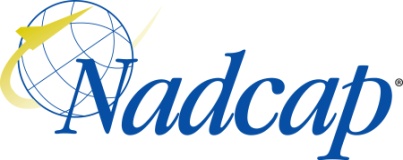 The COMP/NMMM/NMMT Task Group covers the following processes:Notice 1:	All times are approximate and subject to change.  Please contact PRI for updated information.Notice 2:	At the beginning of each day, the meeting will start with Opening Comments consisting of: Call to Order, Verbal Quorum Check, Introductions (as needed), Routing of the Attendance List (as needed)Notice 3:	Please bring your agenda with you to the meeting. Copies will not be available on-site.Best Practices: 1) Start all meetings on time. 2) Follow the agenda. 3) No long-winded discussions Caution: Restricted Export Controlled (e.g. ITAR, EAR) material is prohibited from presentations.  It is the responsibility of the presenter to ensure that this material is not included.  Presentations should not contain proprietary information without the approval of the organization which owns the information.Any non-Nadcap agenda topics require approval by the Director, Nadcap Program and Aerospace Operations.RECORDING POLICY:Audio or video recording of Nadcap meetings is prohibited unless formal approval is received from all attendees and recorded in the minutes. Violators of this policy will be asked to stop recording. Failure to stop recording or repeated attempts to record may result in expulsion from the meeting and/or the Nadcap program.Monday, June 22, 2015JOINt COMP/NMMM/NMMT                 CLOSED MEETING8:00am1.0	OPENING COMMENTS (daily) 8:15am2.0	COMP/NMMM/NMMT STAFF ENGINEER  DELEGATION REVIEW8:45am3.0	COMP/NMMM/NMMT AUDITOR PERFORMANCE REVIEW10:15-10:30am15 MINUTE BREAK10:30am4.0	AUDITOR CONSISTENCY SUB-TEAM REPORT OUT11:30am5.0	AC7122-I MAIN/ SATELLITE AUDIT REQUIREMENTS12:00 – 1:00pmLUNCH BREAK1:006.0	CYTEC GLOBAL OPERATIONS IMPROVEMENT DIRECTOR PRESENTATION1:45pm7.0	2015 AC7122 INTERLABORATORY PROFICIENCY TEST PRELIMINARY RESULTS2:15pm8.0	AC7118 LIMITED SCOPE ACCREDITATION REPORT OUT3:15-3:30pm15 MINUTE BREAK3:30pm9.0	AC7124/5 PILOT AUDIT COMMENT RESOLUTION4:15pm10.0	NMMM FIBER MANUFACTURER ROUND ROBIN REQUIREMENTS REVIEW5:00pm11.0	VERIFICATION OF CORRECTIVE ACTION  AUDIT REQUIREMENTS5:30pm12.0	OPEN DISCUSSION6:00pmADJOURNMENTTuesday, June 23, 2015 COMP Open MEETING8:00 am – 9:00 amSupplier Orientation & Tutorial – An introduction and overview of the Nadcap program8:00am1.0	Opening Comments Open Meeting8:15am2.0	COMP Staff Report8:45am3.0	COMP Supplier Support Committee (SSC) Report9:15am4.0	AC7118 Question 11.3.3 Handbook Clarification, Take 29:45-10:00am15 MINUTE BREAK10:00am5.0	AMS2750/1 Update11:30am6.0	OP-1114 COMP/NMMM/NMMT Appendix Rev (old NTGOP Appendix)12:00– 1:00pmLunch Break1:00pm7.0	AC7118 Rev. D Question 16b.2.4 Handbook Clarification1:30pm8.0	AC7118 Compliance Questions Without Follow Up Compliance Questions2:00pm9.0	2015 Auditors Conference Planning3:00 – 3:15pm15 MINUTE BREAK3:15pm2015 Auditors Conference Planning (continued)4:00pm10.0	Open Discussion4:45pm11.0	Meeting Close Out5:00pmADJOURNMENT5:00 pm – 7:00 pmSupplier Support Committee Meeting - All suppliers are encouraged to attend.Wednesday, June 24, 2015 Joint NMMM/NMMT open Meeting8:00am1.0	Opening Comments Open Meeting8:15am2.0	Staff Report8:45am3.0	ASTM E1012 Annex A2 Grip Alignment Compensation Limits9:45 – 10:00am15 MINUTE BREAK10:00am4.0	AC7122-I “Fabrication Codes” to Provide Visibility to Specimen Manufacturing11:00am5.0	AC7122-R Fiber Manufacturer Testing Round Robin Requirements12:00 – 1:00pmLunch Break1:00pm6.0	2015 Auditors Conference Planning (continued)3:00 – 3:15pm15 MINUTE BREAK3:15pm7.0	Open Discussion4:15pm8.0	Meeting Close Out4:30pmADJOURNMENT5:00 pm – 7:00 pmPlanning & Ops – Task Group Chairs and Staff Engineers are required to attend.Thursday, June 25, 20158:00 am – 10:00 amNadcap Management Council Meeting – All members are encouraged to attend this informative and important meeting.Monday, June 22, 2015 JOINT COMP/NMMM/NMMT CLOSED MEETING(quorum must be verbally established DAILY at the beginning of each meeting)Tuesday, June 23, 2015 COMP OPEN MEETING(quorum must be verbally established DAILY at the beginning of each meeting)Wednesday, June 24, 2015 Joint NMMM/NMMT open Meeting(quorum must be verbally established DAILY at the beginning of each meeting)Thursday, June 25, 2015AC7118AC7122 (P, I and R)AC7124Compression MoldingAC7122/1 - Mechanical TestingAC7124/1 - Resin ManufacturingCore ProcessingAC7122/2 - Physical TestingAC7124/2 - Prepreg ManufacturingLiquid Resin ProcessingAC7122/3 - Chemical TestingAC7124/3 - Adhesives ManufacturingMetal BondingAC7122/4 - Thermal AnalysisAC7124/4 - Core ManufacturingPrepreg/Adhesive Bond/Resin Film InfusionAC7122/5 - FlammabilityAC7124/5- Fiber Manufacturing8:00am15 minutesCLOSEDOPENING COMMENTS (daily)Call to Order/Verbal Quorum CheckVerify only Subscriber Members are in attendanceIntroductionsSafety Information:Review Fire Exits in Meeting RoomInform PRI Staff person of any emergenciesReview Code of Ethics (Ref: Attendees’ Guide) and Meeting ConductPresent the Antitrust Video (only @ the first open and first closed meeting of the week for each Task Group)Review AgendaJohn Key8:15am30 minutesCLOSEDCOMP/NMMM/NMMT STAFF ENGINEER (SE) DELEGATION REVIEW John Tibma8:45am90 minutesCLOSEDCOMP/NMMM/NMMT AUDITOR PERFORMANCE REVIEWAuditor StatisticsReview Submitted Observation Audit Feedback formsObservation Audit Statistical ReviewAuditors Leaving Audits Early InvestigationJohn Tibma10:15-10:30amCLOSED15 MINUTE BREAK10:30am60 minutesCLOSEDAUDITOR CONSISTENCY SUB-TEAM REPORT OUTTfrm01 appendices Review/ApprovalInitial Auditor Training TesteQuaLearn/AQS Quality System Training OptionsObservation Audit SelectionKeith Panuska11:30am30 minutesAC7122-I MAIN/SATELLITE AUDIT REQUIREMENTSWhich “Quality System” questions can be skipped for satellites?John Key12:00 – 1:00pmLUNCH BREAK1:0045 minutesCYTEC GLOBAL OPERATIONS IMPROVEMENT DIRECTOR PRESENTATIONScott Scheinbaum1:45pm30 minutesCLOSED2015 AC7122 INTERLABORATORY PROFICIENCY TEST PRELIMINARY RESULTS  Elliott Schulte2:15pm60 minutesCLOSEDAC7118 LIMITED SCOPE ACCREDITATION REPORT OUT AC7118 RAIL Item 167Elliott Schulte3:15-3:30pmCLOSED15 MINUTE BREAK3:30pm45 minutesCLOSEDAC7124/5 PILOT AUDIT COMMENT RESOLUTIONReport out of resolution of auditor and observer comments from AC7124/5 Carbon Fibers pilot auditLaura Benedetti4:15pm45 minutesCLOSEDNMMM FIBER MANUFACTURER ROUND ROBIN REQUIREMENTS REVIEWNMMM RAIL Item 32- Subscriber comments John Tibma5:00pm30 minutesCLOSEDVERIFICATION OF CORRECTIVE ACTION (VCA) AUDIT REQUIRMENTSFollowing a VCA, the task group expressed concerns that insufficient guidance is provided to the auditors concerning the conduct and report out of the VCAJohn Tibma5:30pm30 minutesCLOSEDOPEN DISCUSSIONThis time has been set aside to discuss any new topics that are brought forwardVarious6:00pmCLOSEDADJOURNMENT8:00 am – 9:00 amSupplier Orientation & Tutorial – An introduction and overview of the Nadcap program8:00am15 minutesOPENOpening Comments Open MeetingCall to OrderQuorum CheckIntroductionsRouting of Attendance ListSafety InformationReview Fire Exits in Meeting RoomInform PRI Staff person of any emergenciesAcceptance of Meeting MinutesReview Code of Ethics (Ref: Attendees’ Guide) and Meeting ConductPresent the Antitrust Video Review the AgendaJohn Key8:15am30 minutesOPENCOMP Staff ReportRecent ActivitiesAuditor StatusAudit Statistical SummaryFuture Meeting InformationJohn Tibma8:45am30 minutesOPENCOMP Supplier Support Committee (SSC) Report Update from the Supplier Support CommitteeVitorio Stana9:15am30 minutesOPENAC7118 Question 11.3.3 Handbook Clarification, Take 2Clarification concerning when “batch” stamp offs are acceptableSally Spindor9:45-10:00amOPEN15 MINUTE BREAK10:00am90 minutesOPENAMS2750/1 UpdateSubscriber SME/Spec owners response to pass through validation issueDocument format (slash sheet or stand alone) ReviewIan Jenner11:30am30 minutesOPENOP-1114 COMP/NMMM/NMMT Appendix Revision (old NTGOP Appendix)Revision to proceduralize the current hybrid nature of the task groupJohn Tibma12:00– 1:00pmLunch Break1:00pm30 minutesOPENAC7118 Rev. D Question 16b.2.4 Handbook ClarificationCOMP RAIL Item 154 – Metal Bond In-Process Verfication ExpectationsJohn Key1:30pm30 minutesOPENAC7118 Compliance Questions Without Follow Up Compliance QuestionsCOMP RAIL Item 158 – Auditor Ballot Comments Follow UpAngelina Mendoza2:00pm60 minutesOPEN2015 Auditors Conference PlanningWhat topics need to covered?Topic AssignmentsJohn Tibma3:00 – 3:15pmOPEN15 MINUTE BREAK3:15pm45 minutesOPEN2015 Auditors Conference Planning (continued)John Tibma4:00pm45 minutesOPENOpen DiscussionThis time has been set aside to discuss any new topics that are brought forwardVarious4:45pm15 minutesOPENMeeting Close OutJohn Key5:00pmOPENADJOURNMENT5:00 pm – 7:00 pmSupplier Support Committee Meeting - All suppliers are encouraged to attend.8:00am15 minutesOPENOpening Comments Open MeetingCall to OrderQuorum CheckIntroductionsRouting of Attendance ListSafety InformationReview Fire Exits in Meeting RoomInform PRI Staff person of any emergenciesAcceptance of Meeting MinutesReview Code of Ethics (Ref: Attendees’ Guide) and Meeting ConductPresent the Antitrust Video Review the AgendaJohn Key8:15am30 minutesOPENStaff ReportRecent ActivitiesAuditor StatusAudit Statistical SummaryFuture Meeting InformationJohn Tibma8:45am60 minutesOPENASTM E1012 Annex A2 Grip Alignment Compensation LimitsNMMT RAIL Item 71 Report OutNatalia Becerra9:45 – 10:00amOPEN15 MINUTE BREAK10:00am60 minutesOPENAC7122-I “Fabrication Codes” to Provide Visibility to Specimen ManufacturingNMMT RAIL Item 72 Report OutElliott Schulte11:00am60 minutesAC7122-R Fiber Manufacturer Testing Round Robin RequirementsDiscussion of Subscriber Comments to Requirements Proposed in BerlinJohn Tibma12:00 – 1:00pmLunch Break1:00pm2 hoursOPEN2015 Auditors Conference Planning (continued)What topics need to covered?Topic AssignmentsJohn Tibma3:00 – 3:15pmOPEN15 MINUTE BREAK3:15pm60 minutesOPENOpen DiscussionThis time has been set aside to discuss any new topics that are brought forwardVarious4:15pm15 minutesOPENMeeting Close OutJohn Key4:30pmOPENADJOURNMENT5:00 pm – 7:00 pmPlanning & Ops – Task Group Chairs and Staff Engineers are required to attend.8:00 am – 10:00 amNadcap Management Council Meeting – All members are encouraged to attend this informative and important meeting.